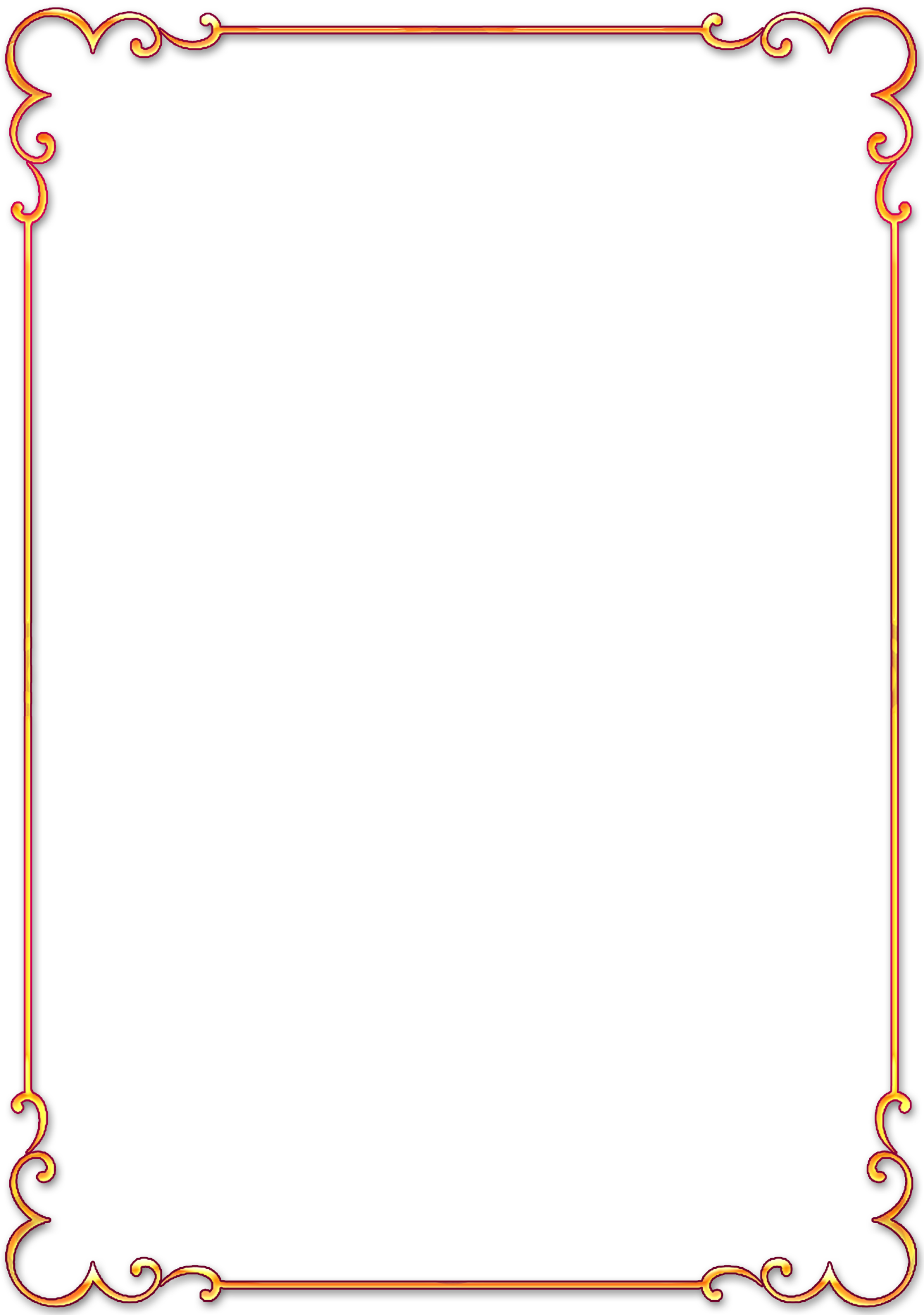   ПОРТФОЛИО              ПЕДАГОГА-ПСИХОЛОГА МКОУ «Ирганайская СОШ им. М.А. Заргалаева»ДЖАВАТХАНОВОЙ АЛЬБИНЫ АХМЕДОВНЫ 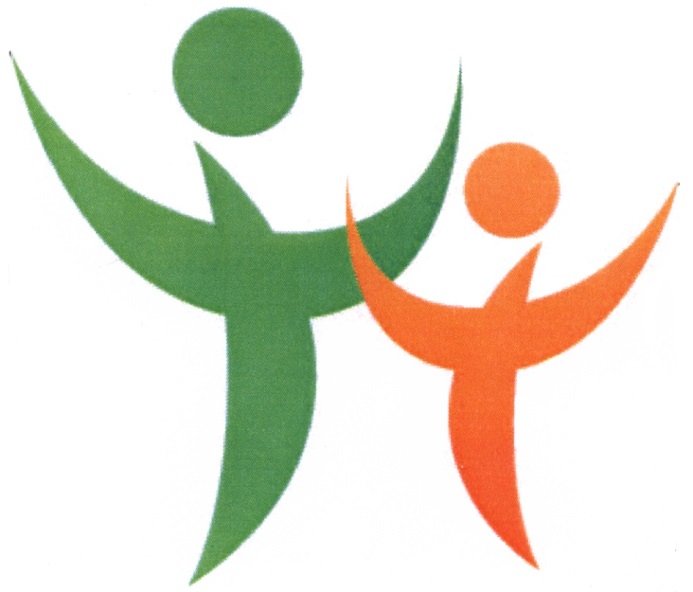                                       СОДЕРЖАНИЕ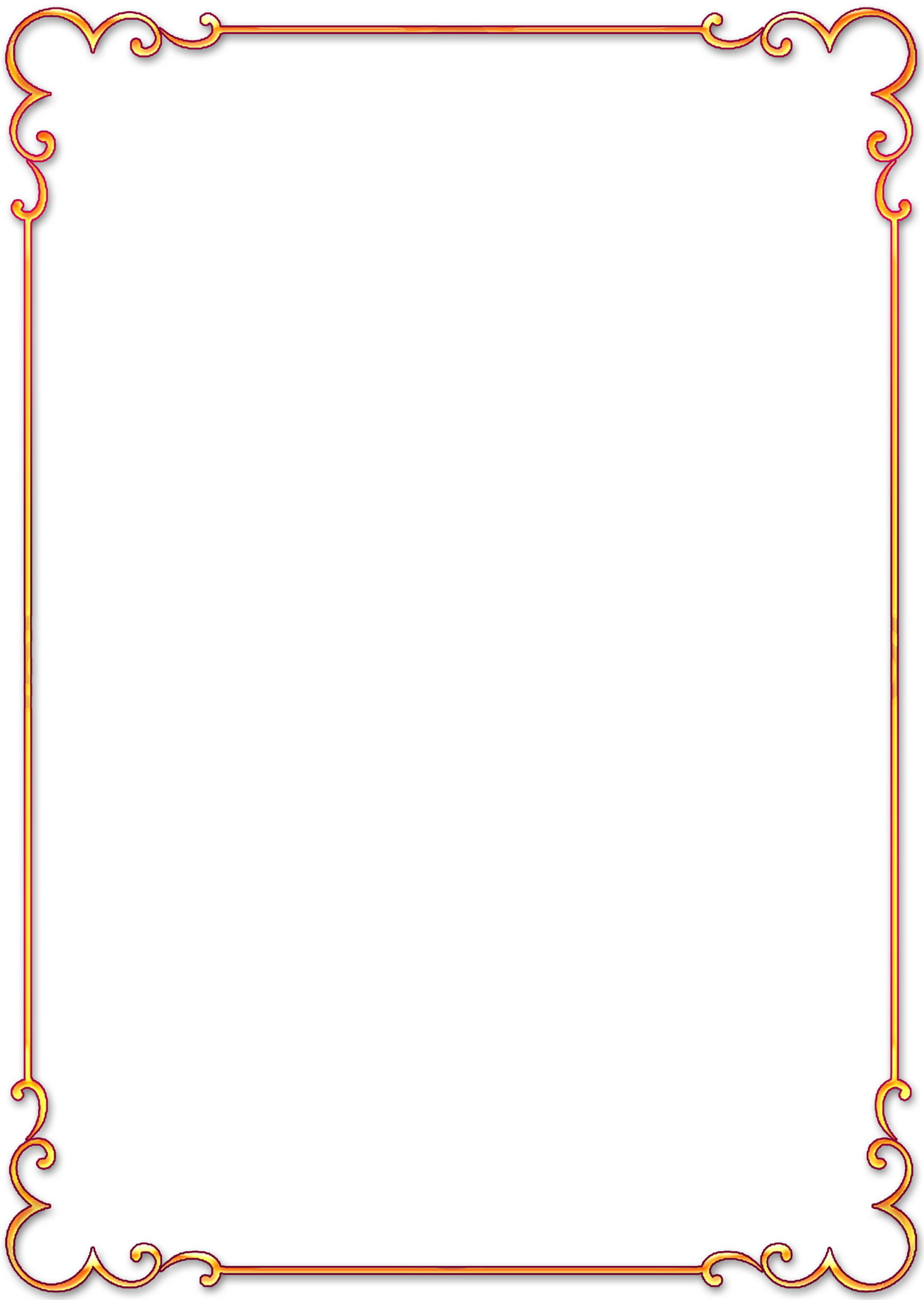 1.АНКЕТНЫЕ  ДАННЫЕ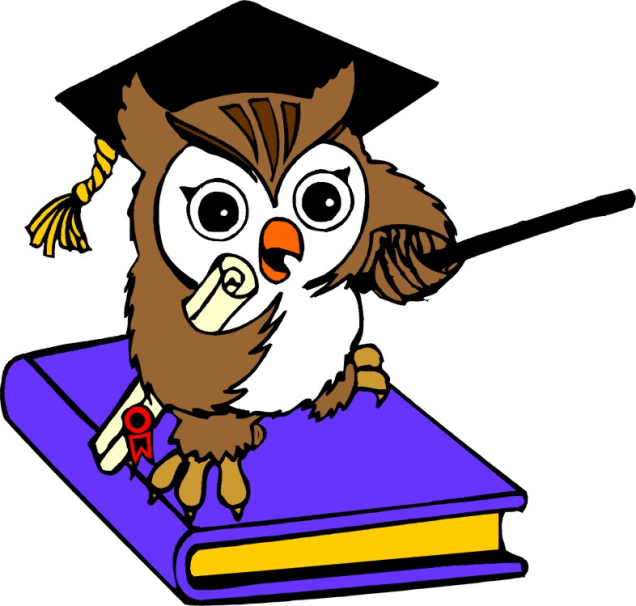 МОЕ КРЕДО 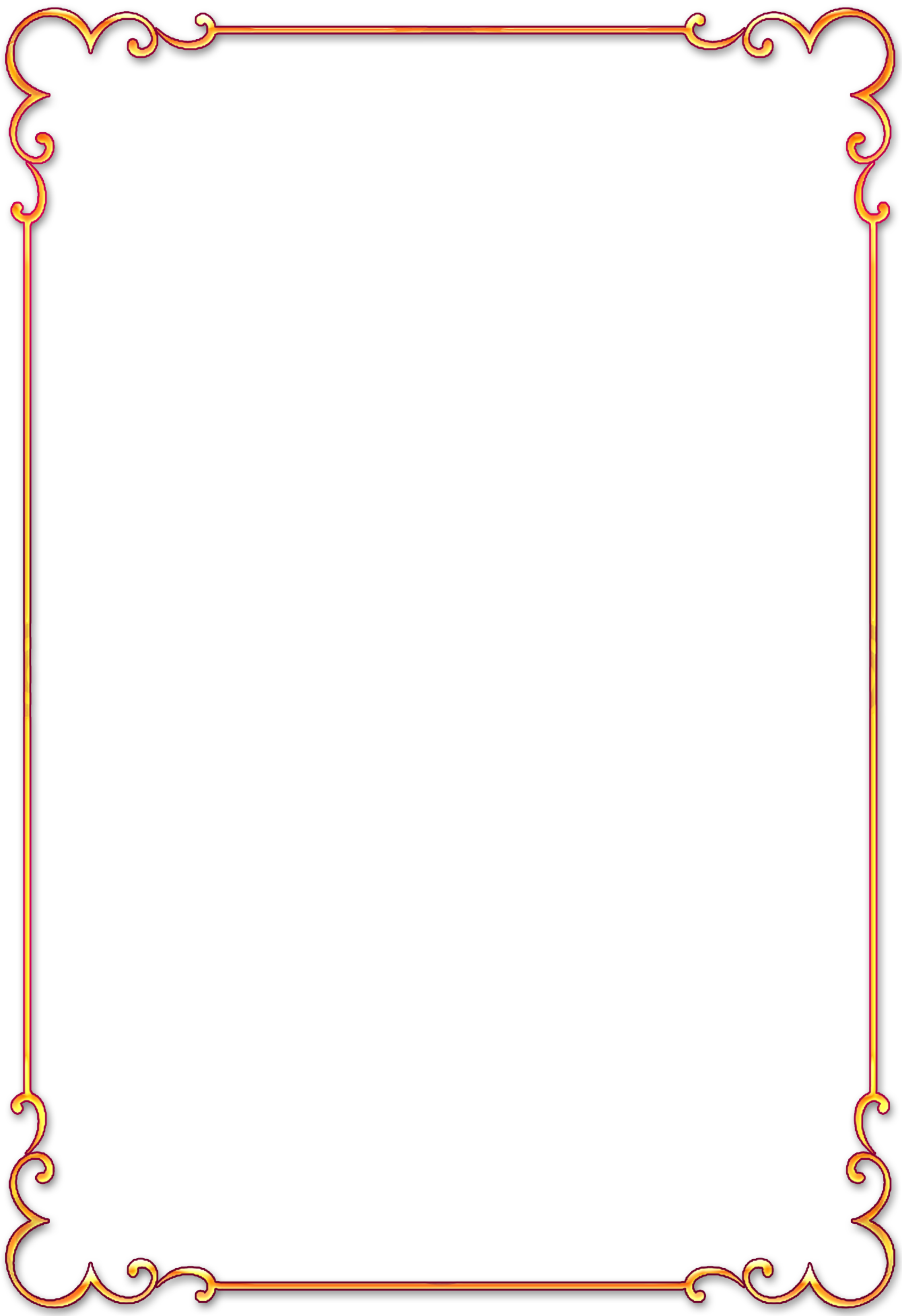 Если вы хотите вести счастливую жизнь, вы должны быть привязаны к цели, а не к людям или вещам.                                                         А. ЭйнштейнСеять разумное, доброе, вечное…                                   Н.А. Некрасов В каждом человеке есть солнце, только дайте ему светить!                                Сократ 2.ДАННЫЕ ОБ ОБРАЗОВАНИИ  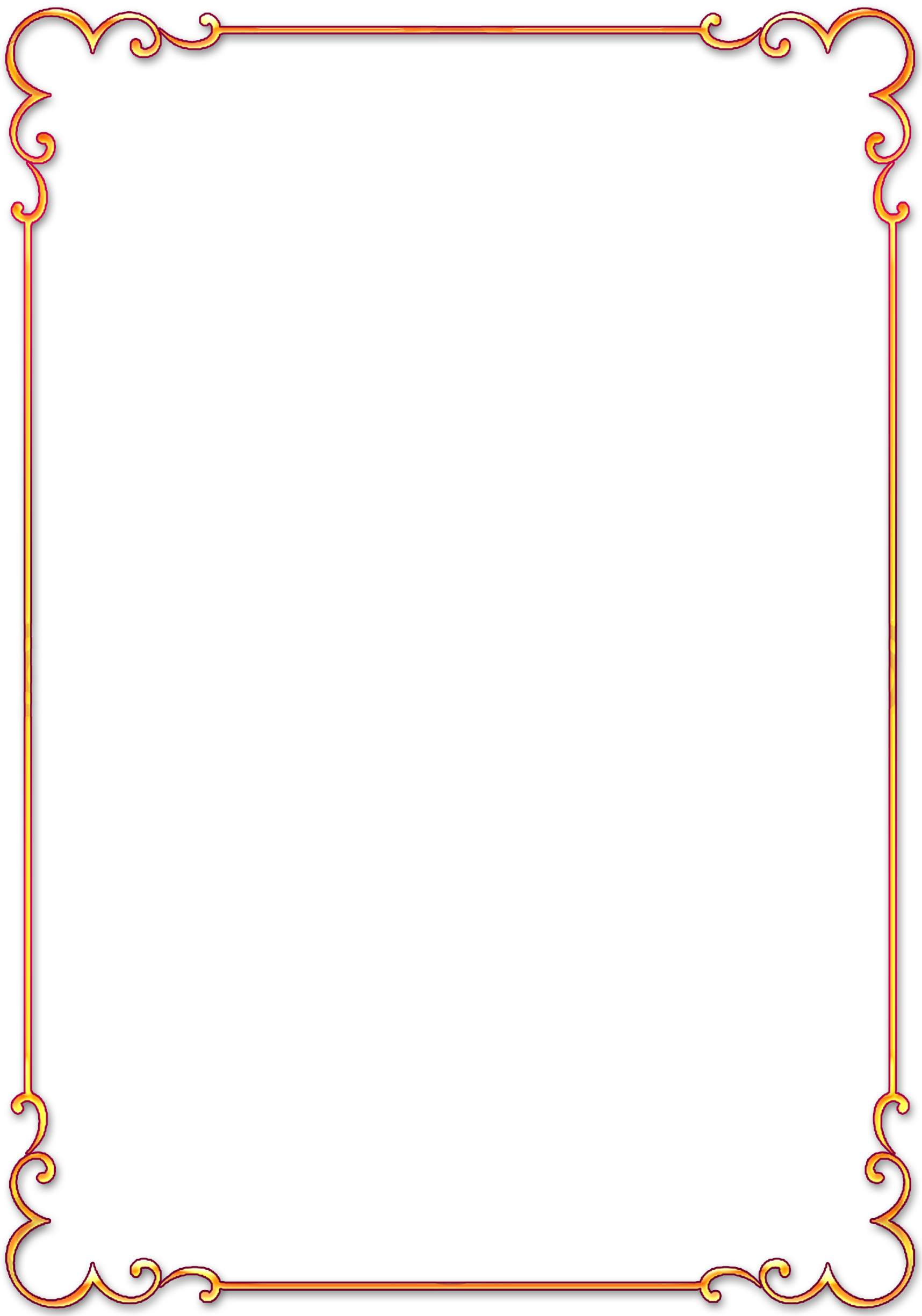  ДГУ , 2008 год, по специальности филолог «Преподаватель  русского языка и литературы»Повышение квалификации 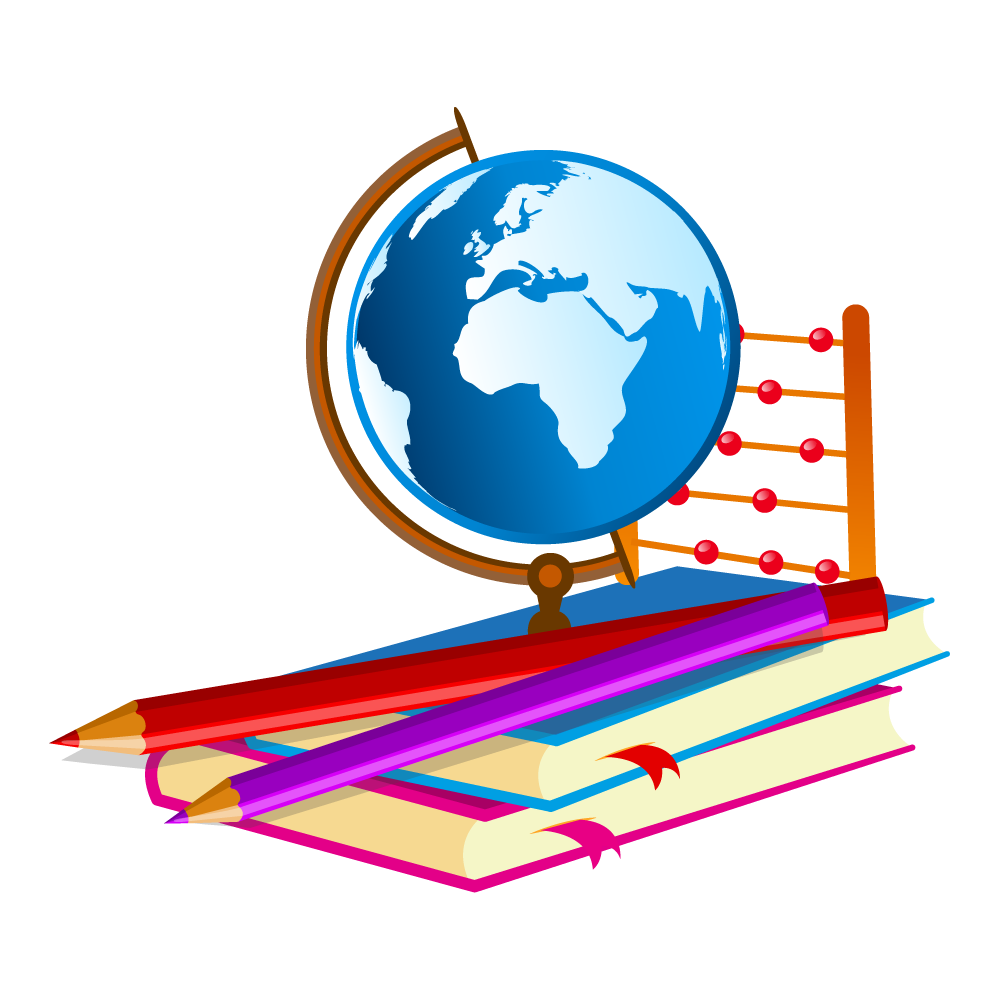 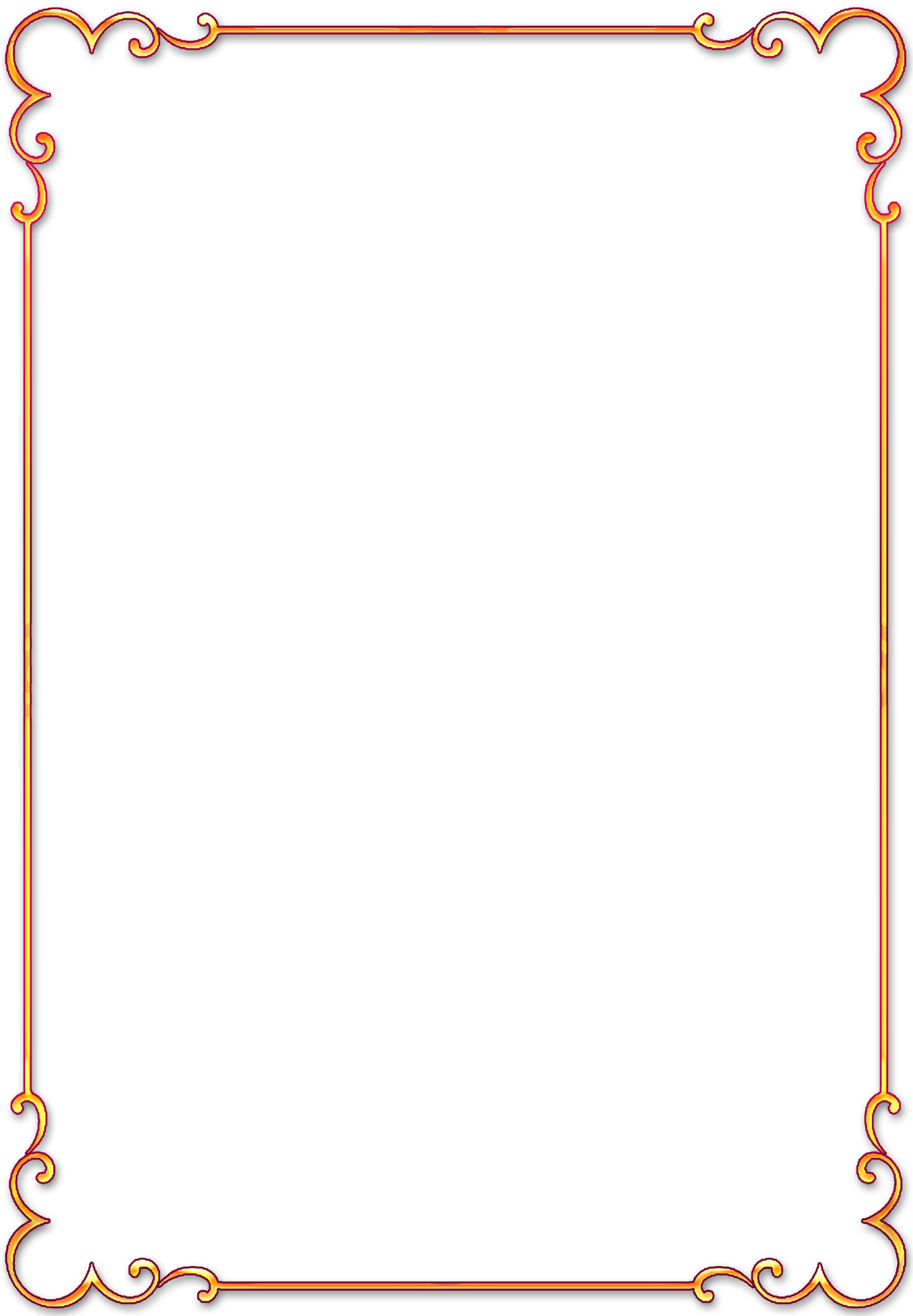            3.  РАБОЧАЯДОКУМЕНТАЦИЯ,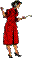 ПРАКТИЧЕСКИЙ ИНСТРУМЕНТАРИЙ Наличие комплекта обязательных рабочих документов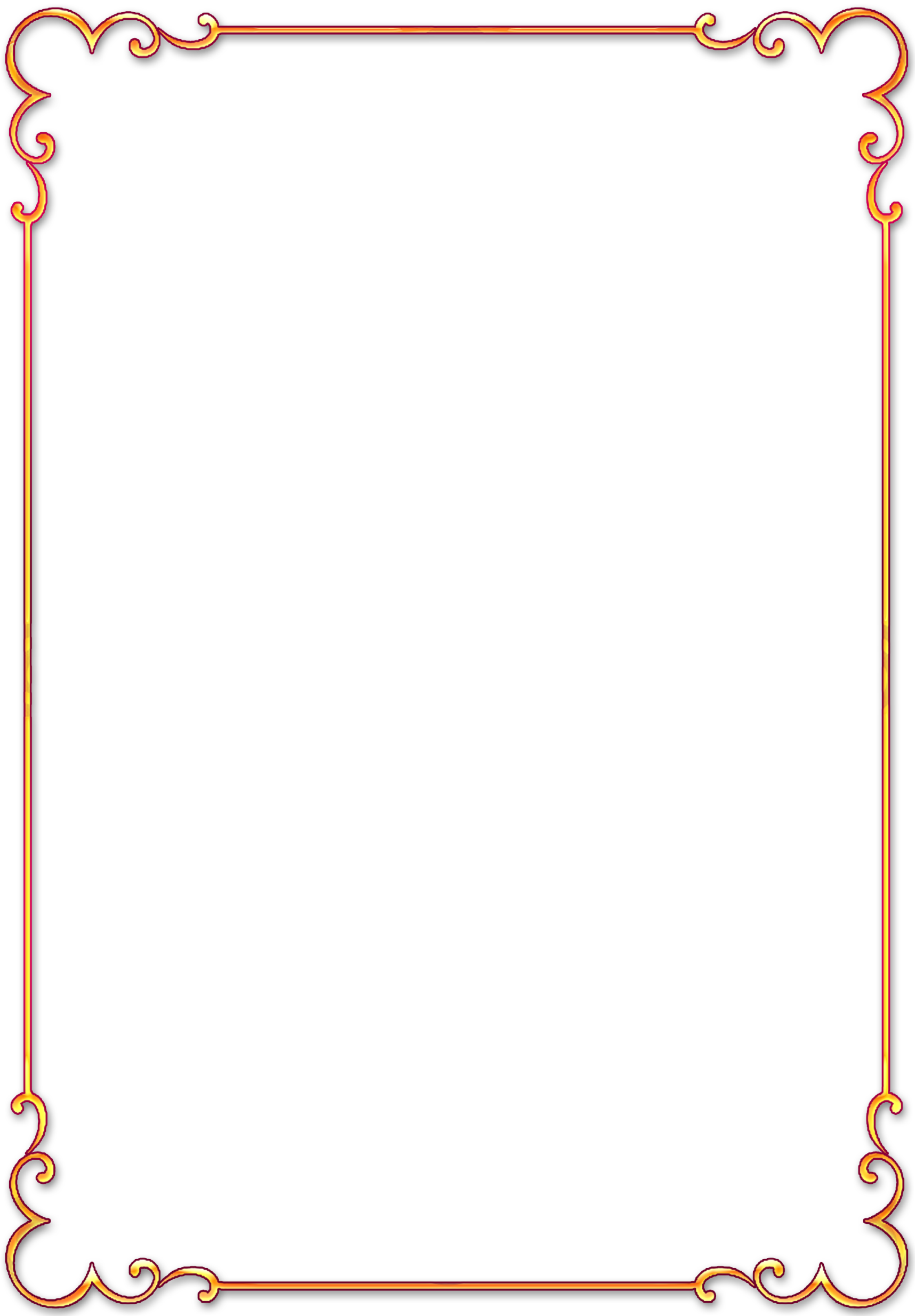     4.РЕЗУЛЬТАТЫ ПРОФЕССИОНАЛЬНОЙ ДЕЯТЕЛЬНОСТИ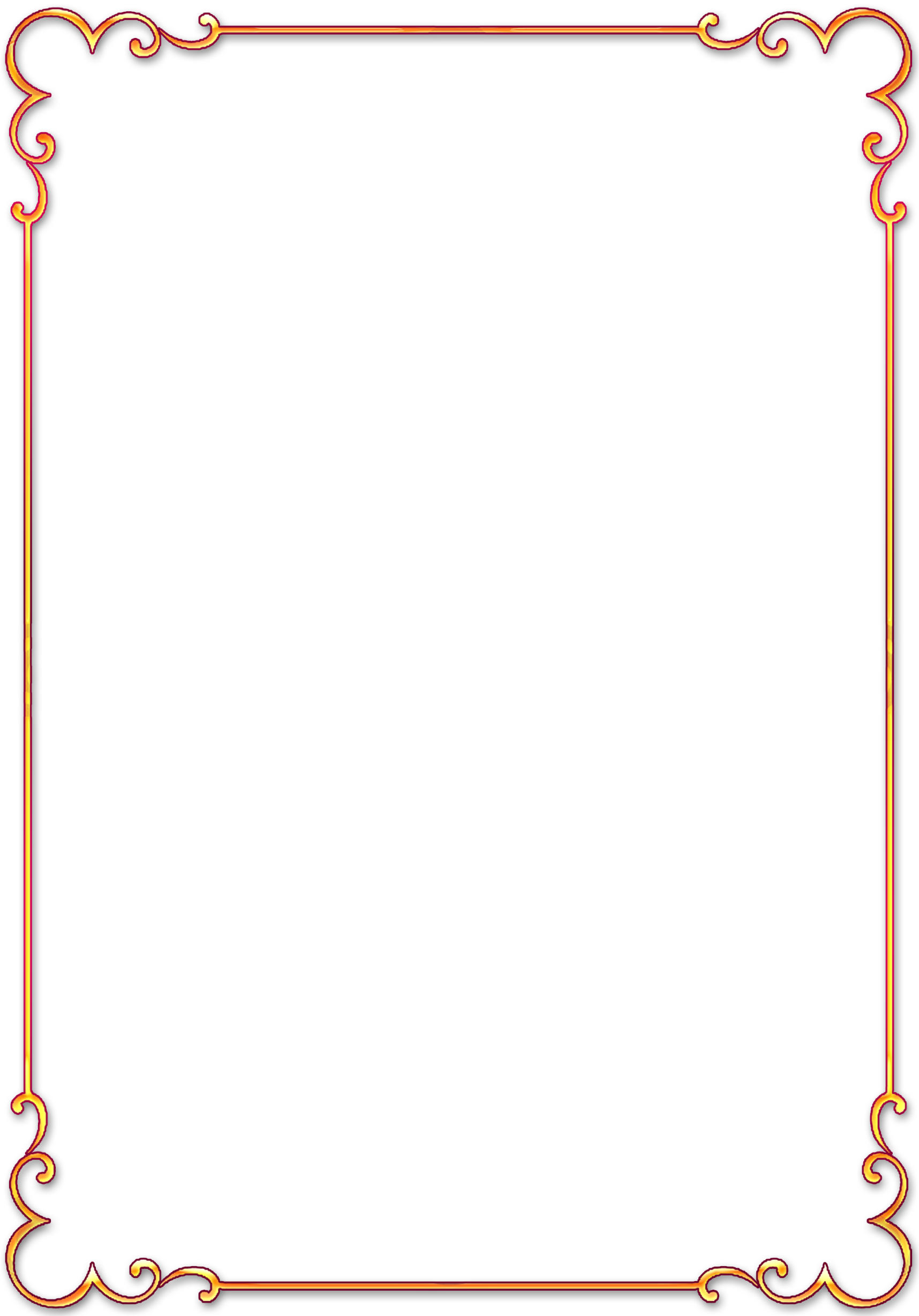 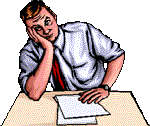 Содержание, уровень, системность работы (с учетом профиля образовательной деятельности учреждения) с обучающимися по направлениям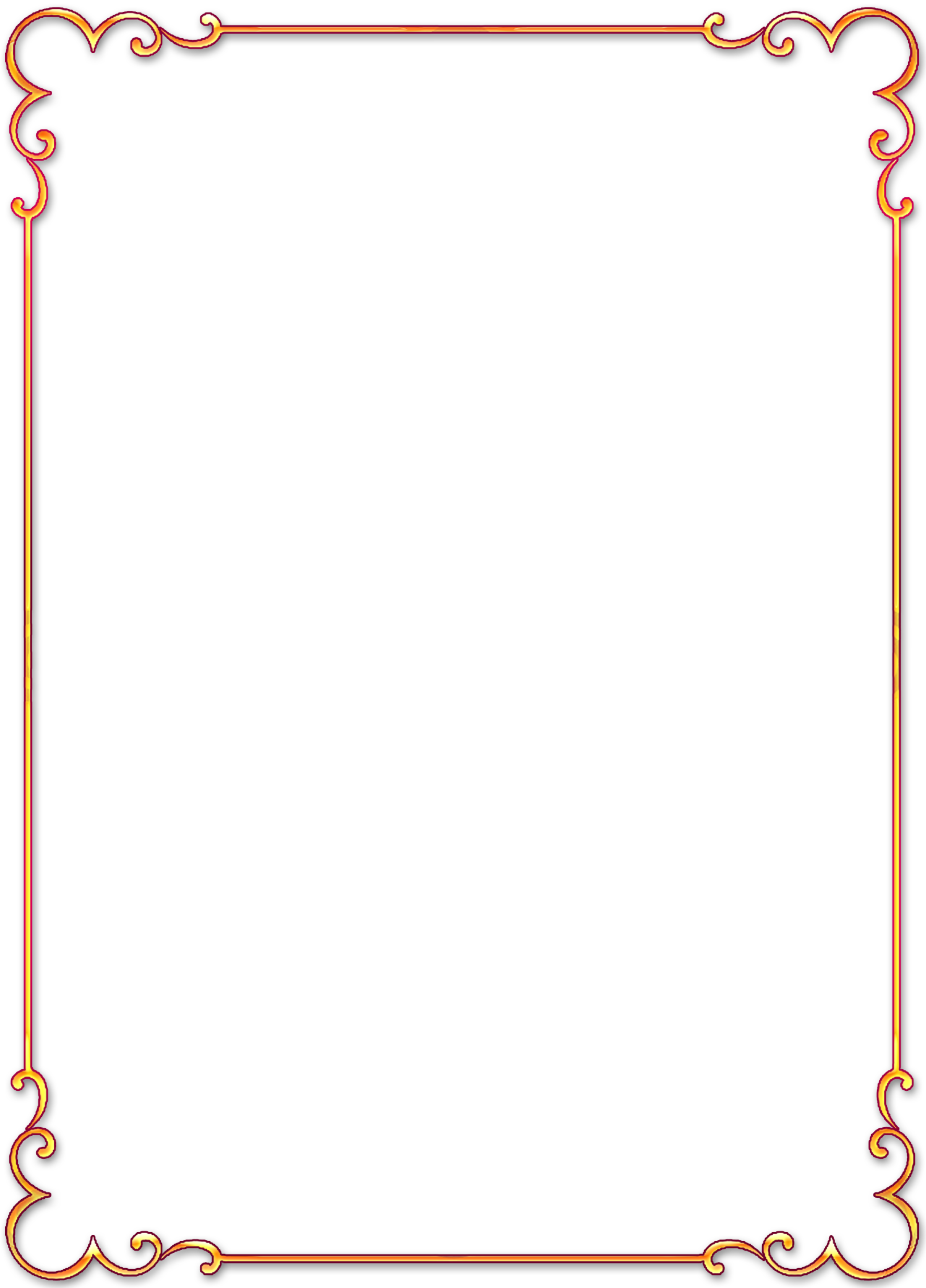 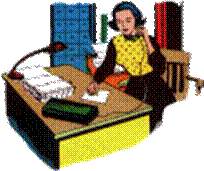 5. РАБОТА ПО ОБОБЩЕНИЮ И РАСПРОСТРАНЕНИЮ ОПЫТА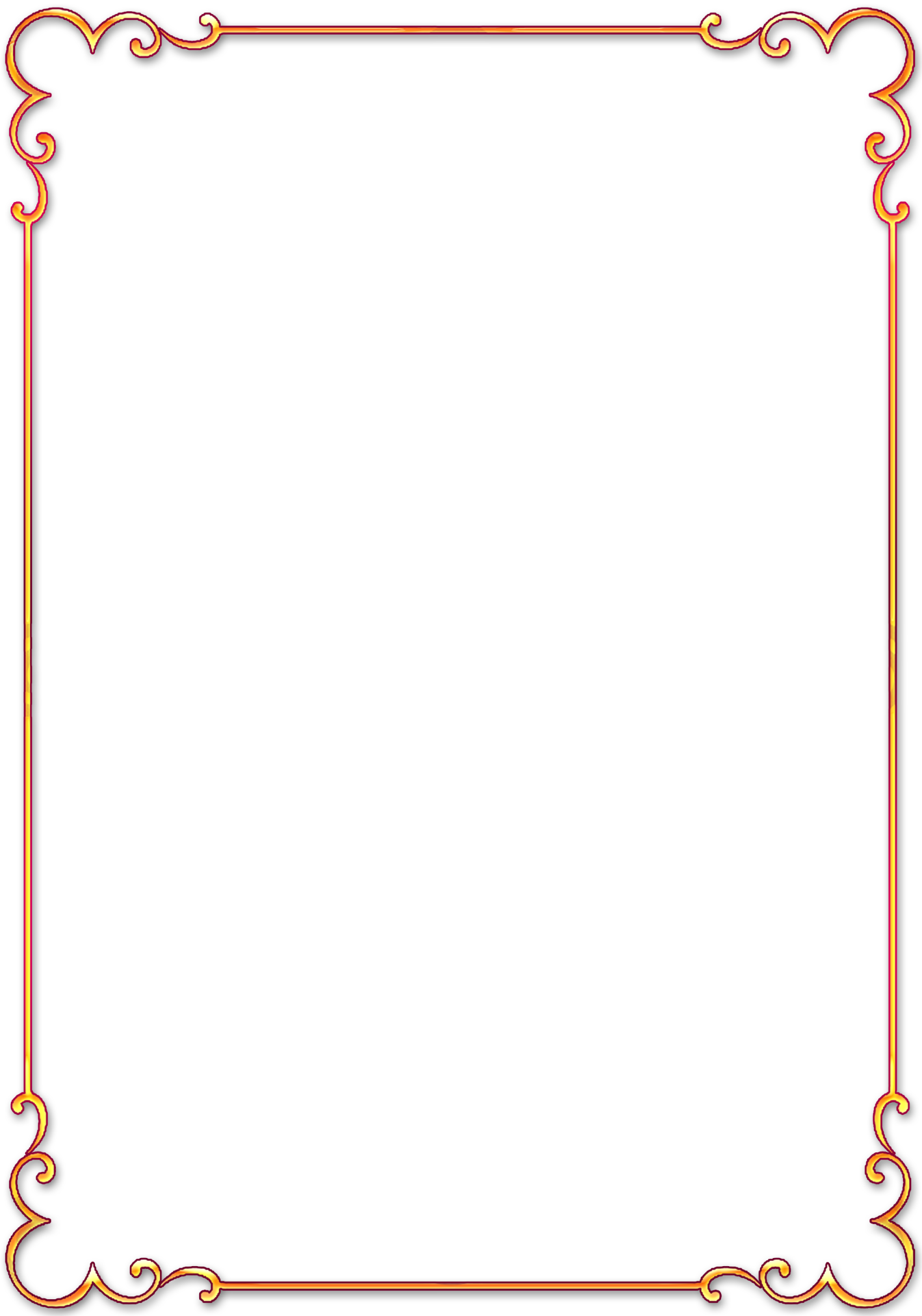 6.НАГРАДЫ И ДОСТИЖЕНИЯ 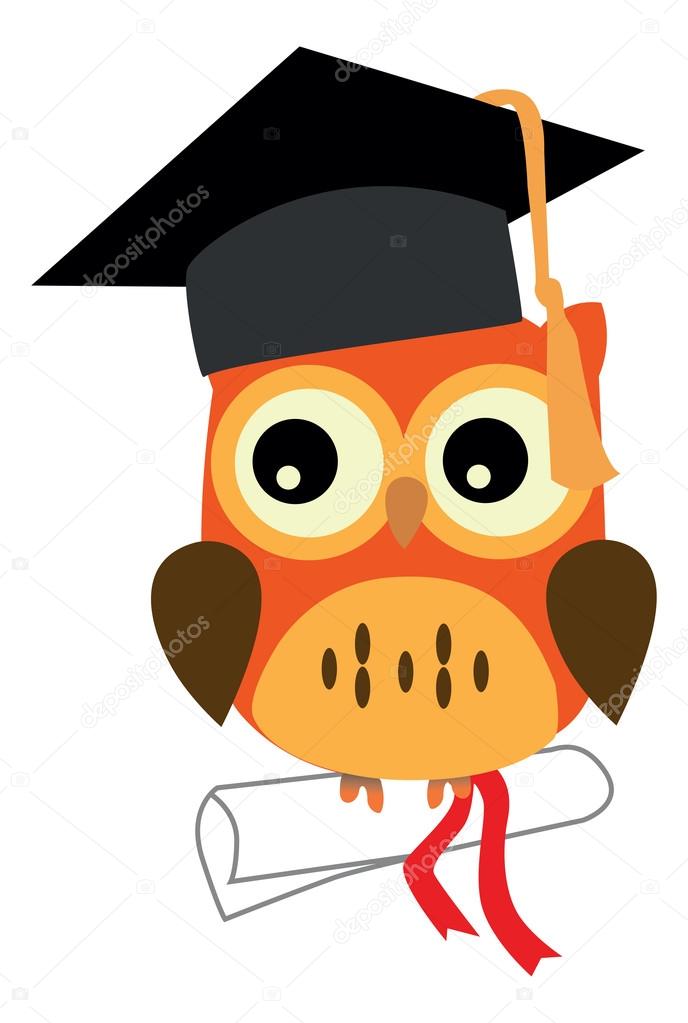 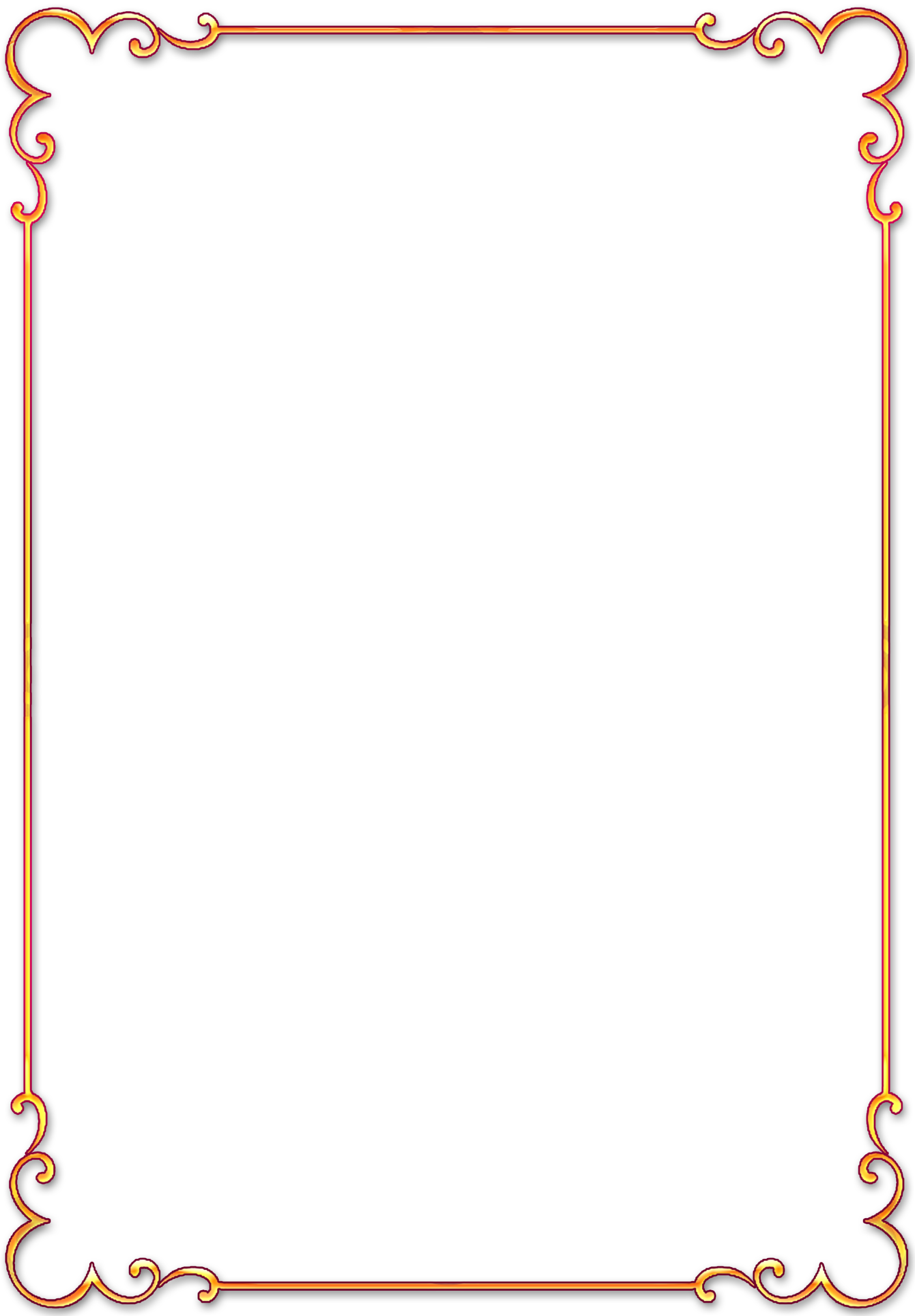 7.ПРИЛОЖЕНИЯ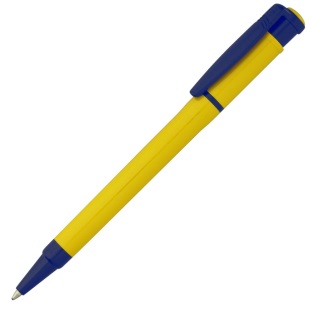 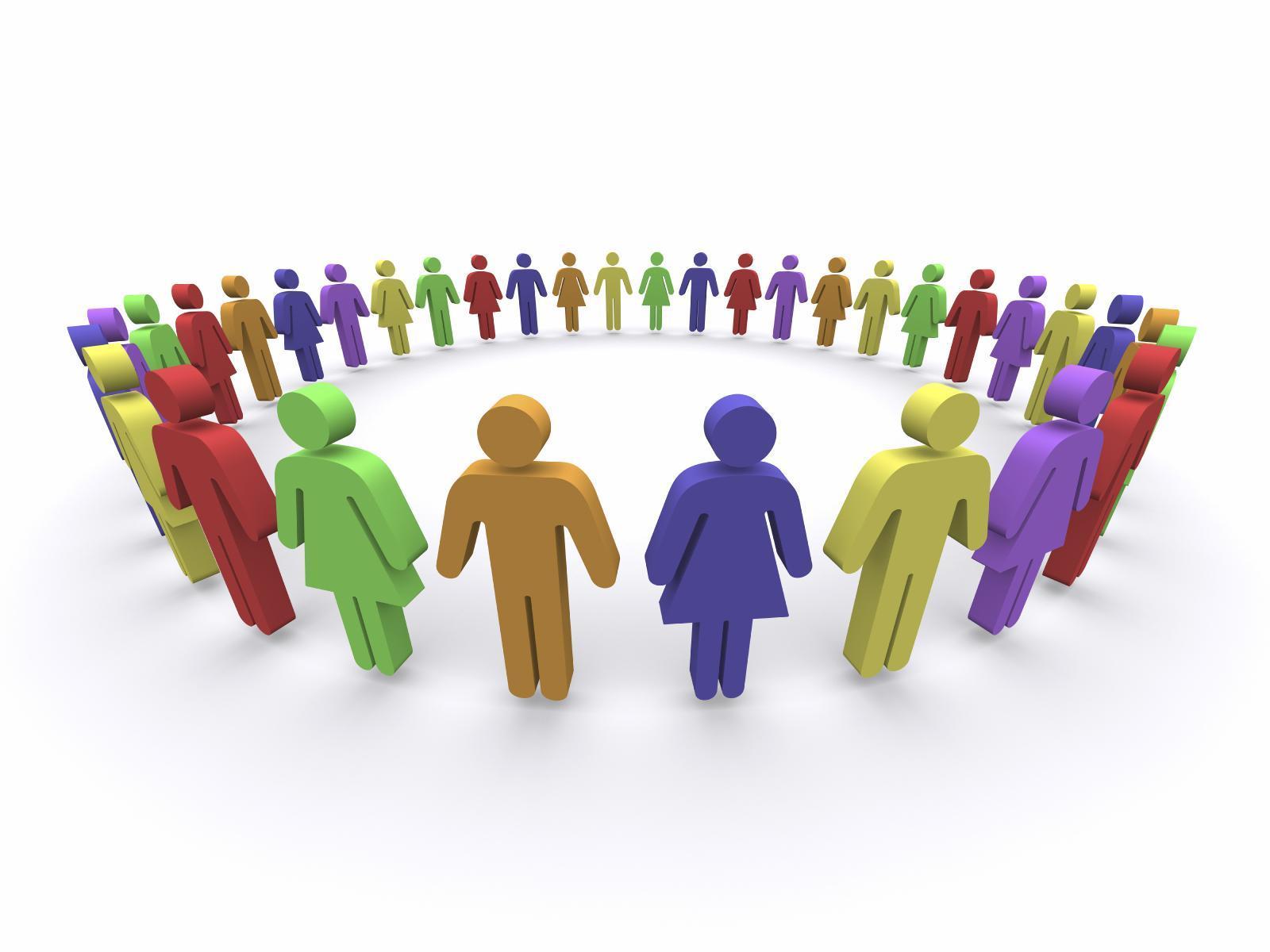 №НаименованиеСтраницы1.Анкетные данные32.Данные об образовании53.Рабочая  документация,Практический инструментарий6-84.Результаты профессиональной деятельности95.Работа по обобщению и распространению опыта106.Награды и достижения 116.Приложения12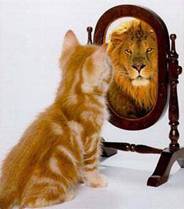 Образование: высшее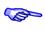 специальность: филолог  Педагогический стаж - 11 лет,Стаж в должности педагог-психолог – 9 летПедагогический стаж работы в данном образовательном учреждении – 11 летКвалификационная категория – высшая Занимаемая должность:Педагог-психологДата Курсы повышения квалификацииКоличество часов 17.01-07.02.14 г.По ФГОС, педагогике и психологии108 ч.Утвержденные  должностные инструкцииДолжностная инструкция педагога-психологаПоложение о психологической службеГрафик  работыимеетсяГодовой  план  работыПерспективный план работы педагога-психолога на год,План-сетка диагностической работы педагога-психолога в течение учебного года,Комплексная программа психолого-педагогического сопровождения адаптации учащихся 1,5,классовКомплексная программа формирования психологической готовности выпускников к итоговой аттестацииЖурнал учета групповых форм работы, журнал консультацийИмеются, заполняется раз в неделю в соответствии с еженедельным планом работыНаличие протоколов психологического обследования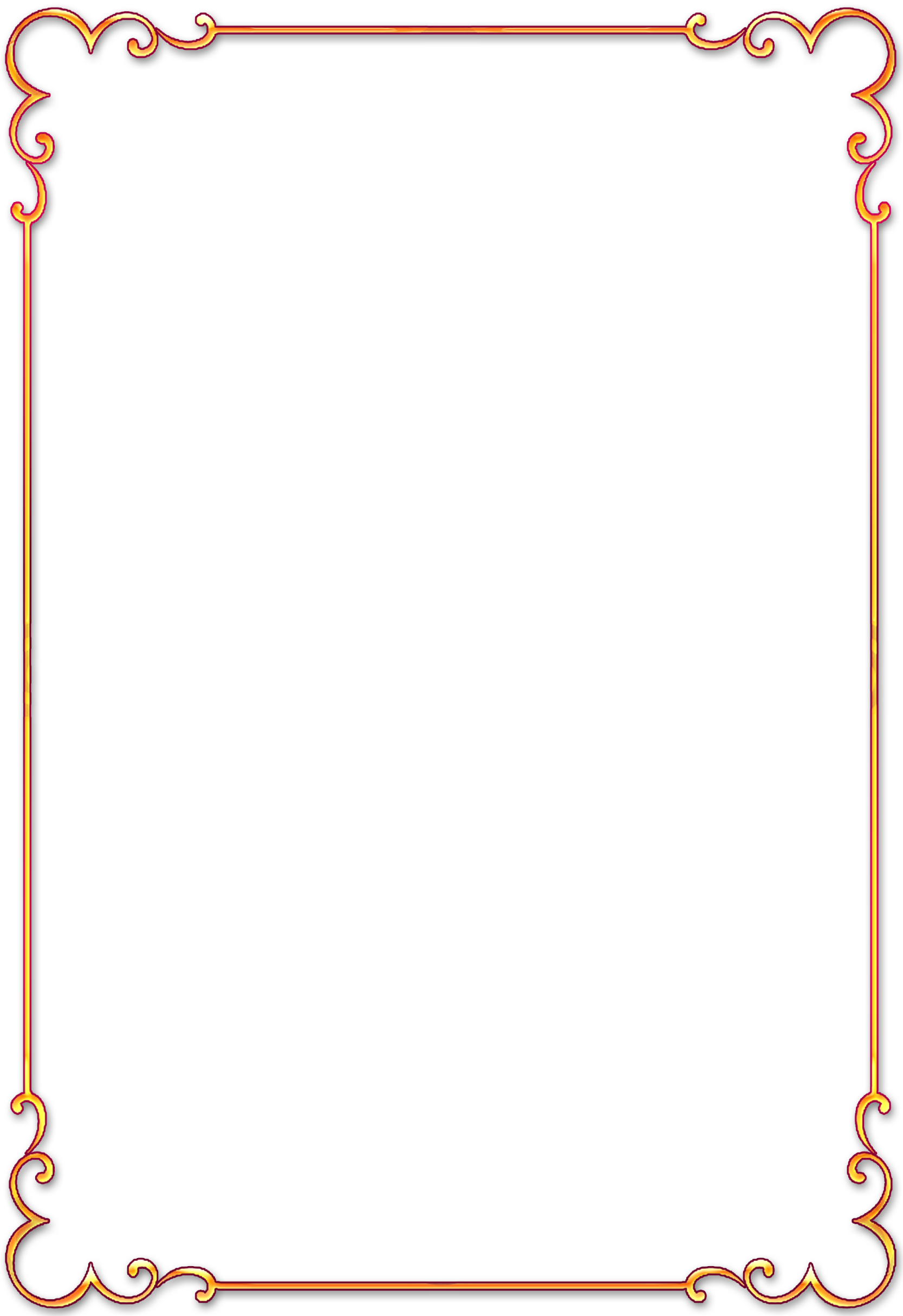 ИмеютсяГодовые аналитические отчеты о работеИмеются за гг.Иные документы по психологическому сопровождению.Материалы по психологическому сопровождению деятельности педагоговКомплект методик по диагностике педагогического коллектива,Разработки семинаров и тренингов по снятию эмоционального напряжения, развитию творческого потенциалаПлан работы по психологическому просвещению родителейИмеется, включен в план родительского всеобуча Практический инструментарий педагога-психолога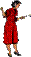 Наличие кабинетаПоложение о кабинете психологаКабинет для консультацийМатериально-техническое оснащение кабинета-рабочий стол-компьютер,-шкаф для картотеки и диагностических материалов,-книжный шкаф,-кресла для посетителей,-карандаши, фломастеры, гуашь, бумага для выполнения диагностических методикНаличие основных нормативных и правовых документов,Создана нормативно-правовая база документаций,  регламентирующая деятельность педагога-психологаНаличие справочного материала и другой научно-методической литературыДостаточное Работа по обеспечению готовности воспитанников к школеДиагностическая деятельностьПроведение исследований по уровню развития познавательных процессов, определение готовности к школе Развивающая деятельностьПроведение развивающих занятий с учащимисяРабота с педагогамиЭкспертная и консультативная работа: - Психолого-педагогический консилиум «Оценка психолого-педагогического статуса первоклассников и определение стратегии сопровождения»;-  «Адаптация учащихся 1 класса к обучению в школе»-  Индивидуальные консультации Организационно-методическая работа:-Анализ и планирование деятельностишколы  по проблеме адаптации.Психологическое просвещение родителейУчастие в работе методических объединений.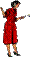 Выступление на ШМО учителей Участие в работе методического совета школы.Участие в ШСПУчастие в работе школьного методического объединения классных руководителей·Темы самообразования за последние 3 года.Участие в проведении мастер - классов, круглых столов, конференций.Участие в муниципальных, региональных и всероссийских профессиональных конкурсах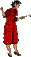 